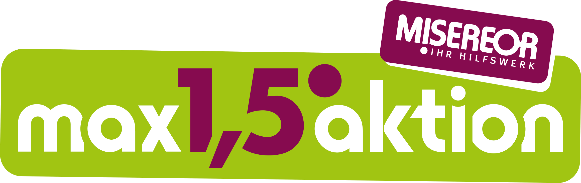 Checkliste zur AktionFür den Erfolg der „max-1,5°-Aktion“ ist Öffentlichkeit entscheidend. Begleiten Sie Ihre Aktion mit Pressearbeit und in den Sozialen Netzwerken. Informieren Sie die Passanten mit Flugblättern und Gesprächen. Ihre große, gestaltete „1,5°“ ist ein toller Blickfang.Team zusammenstellenWer koordiniert die Aktion, wer gehört zum Vorbereitungsteam?Wer richtet die Aktion aus (z.B. Pfarrgemeinde, Seelsorgeeinheit, Eine-Welt-Kreis, Schule…) Stimmen Sie sich, wenn nötig, mit dem Pfarrgemeinderat, dem Pfarrer oder der Schulleitung ab.Öffentliche Aktion planenSuchen Sie einen lokalen Anknüpfungspunkt. Was wird gerade heiß diskutiert?  Was soll konkret gefordert werden?Wählen Sie einen konkreten Anlass: Z.B. eine Ausschusssitzung (Mobilität, Bau, Stadtentwicklung, Umwelt), eine öffentliche Ratssitzung, eine Bürgeranhörung, Jahrestage von Bürgerinitiativen, Ausrufung des Klimanotstands etc. Wie sieht die Aktion genau aus?Bestimmen Sie einen prominenten oder symbolträchtigen Ort: Vor dem Rathaus, auf dem Marktplatz, vor einem Kraftwerk …Melden Sie eine Demonstration an.Aufgaben verteilen  Wer bereitet den Workshop vor in dem Sie das 1,5°-Symbol gestalten? Oder baut eine Person das 1,5°-Symbol und bringt es zur Aktion mit?Wer lädt Menschen zum Mitmachen ein? Wer lädt die Presse ein?Wer kontaktiert ggf. die Politik? Wer meldet die Demonstration an? Wer fotografiert die Aktion?Wer postet in den Sozialen Netzwerken?Workshop vorbereiten   Sprechen Sie mögliche Aktive in Ihrem Umfeld an. Laden Sie per Aushang, Pfarrbrief, Newsletter etc. ein. Bereiten Sie eine kurze inhaltliche Einführung vor.Bringen Sie die ausgeschnittenen Schablonen, Farben, Pinsel usw. mit. Wählen sie ein robustes Material aus, das gut bemal- oder beklebbar ist. Das Symbol sollte stabil und gut zu transportieren sein. Planen Sie eine Planungseinheit, in der Sie den Ablauf der Aktion festlegen und die Aufgaben verteilen (siehe Aufgaben- und Materialliste).Presse einladen + Werbung machen  Sprechen Sie mögliche Aktive an. Hängen Sie Plakate auf und schreiben Sie eine Terminankündigung für Ihre Website.Teilen Sie die Aktion in den Sozialen Medien.Schicken Sie 2-3 Tage vor der öffentlichen Aktion eine Information an die lokale Presse.6. Während und nach der Aktion    Verteilen Sie Flugblätter.Sprechen Sie mit Passanten und Zuschauerinnen und Zuschauern.Posten Sie Fotos in den Sozialen Netzwerken mit #esgehtgerechtSchicken Sie die Presseinformation mit Foto an die Zeitung, falls die Presse nicht gekommen ist. Schicken Sie Fotos, Berichte oder Pressemitteilungen an MISEREOR, damit wir auf der Website über Ihre Aktion berichten können.